(ОБЩАЯ)Инструкция по настройке выгрузки в РИСАР (Мониторинг беременной)Для настойки необходимо следующее:1. Привязанный шаблон к услуге.2. Настроенный код врача (в настройках персонала).3. Созданная карта ИКБР (Индивидуальная карта беременной).4. Запись пациента к врачу.1. Переходим по пути: Система → Конструктор шаблонов услуг → Шаблоны услуг
Далее в фильтре поиска находим шаблоны с кодами — MONITORING_PREG,  MONITORING_PREG_REP
Для шаблона  MONITORING_PREG – привязываем услугу с кодом B01.001.004.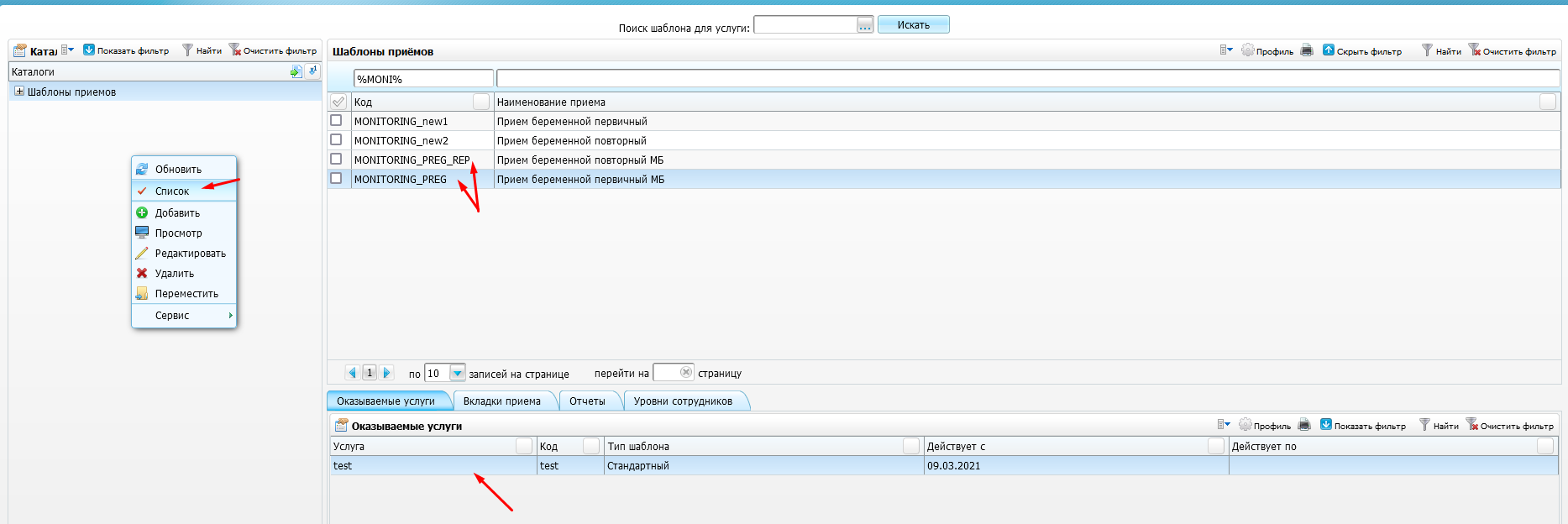 Для шаблона  MONITORING_PREG_REP - привязываем услугу с кодом B01.001.005.Все шаблоны утверждены и настроены согласно получаемым данным в РИСАРе.2. Переходим по пути : Настройки → Настройка персонала → Персонал.ПКМ — Редактировать.
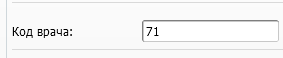 

Далее указываем код врача согласно в файле выгрузки — Колонка «Уникальный ID». ВАЖНО! Указывать код строго из файла, т.к на коде завязана выгрузка данных под конкретным врачом.3. Переходим по пути: Учет → Учет беременных   → Индивидуальные карты.
Если данный раздел отсутствует — необходимо обратиться за выдачей прав. ПКМ — Добавить.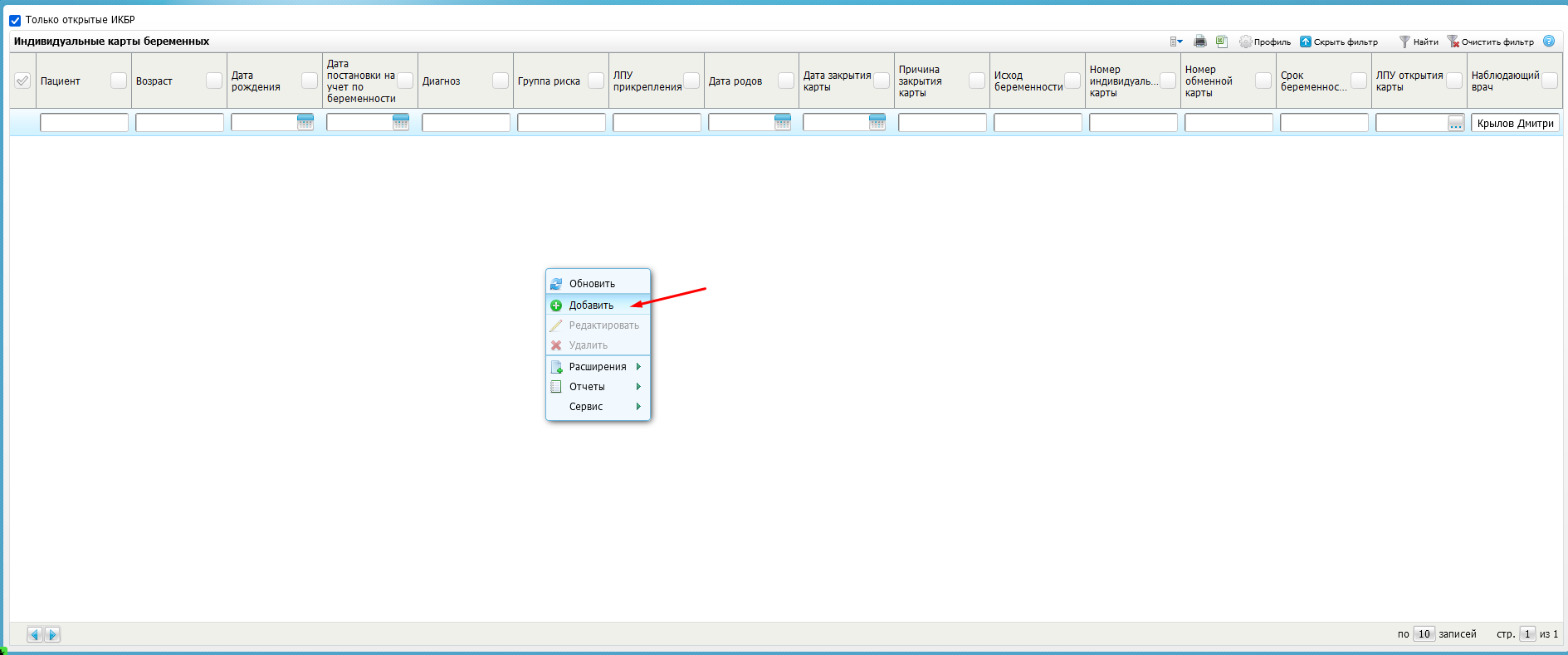 Далее находим нужного пациента
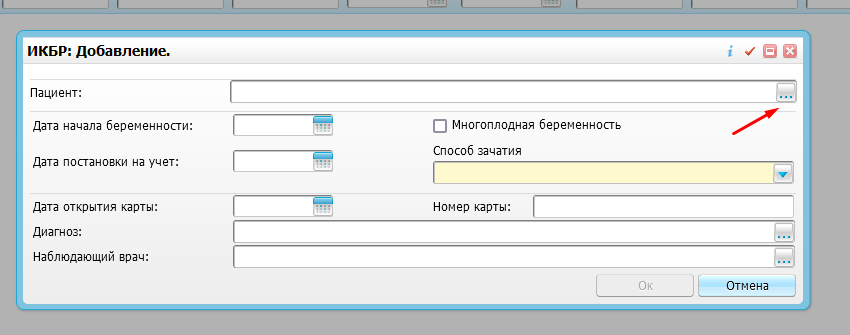 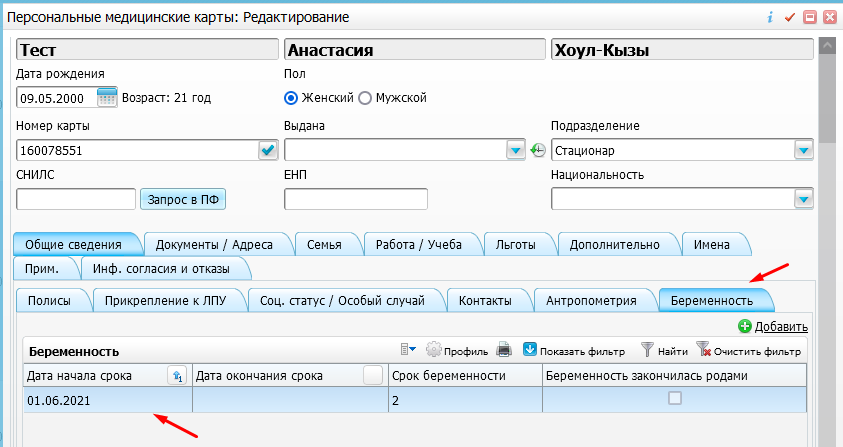 
















Если в карте пациента указана беременность, то даты - «Начала беременности» и «Постановки на учет» - подтянуться автоматически, в противном случае их можно указать при создании ИКБР.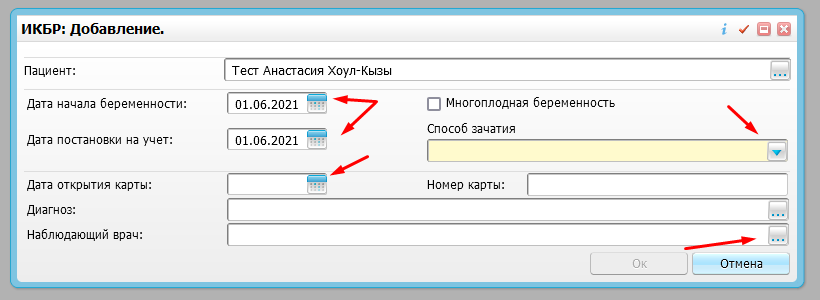 Дату открытия карты — проставляем текущую, либо раньше.
Выбираем способ зачатия из выпадающего списка.
Далее выбираем наблюдавшего врача — ВАЖНО! Указать врача, у которого настроен «Код врача» в настройках персонала, иначе система не даст создать ИКБР. Жмём Ок.
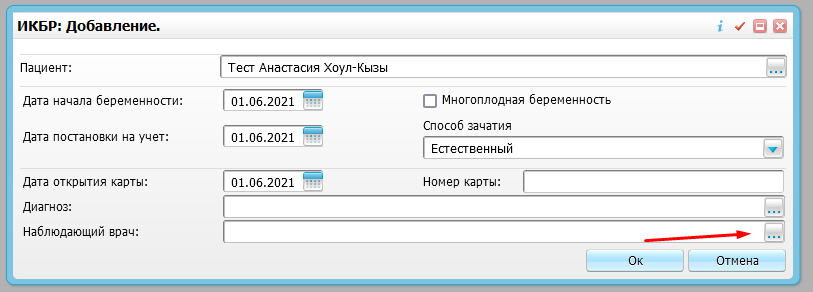 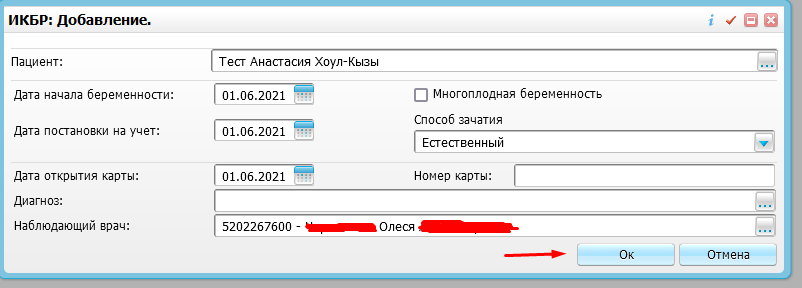 Отредактировать карту можно по нажатию ПКМ — Редактировать, либо по нажатию на специальный значок.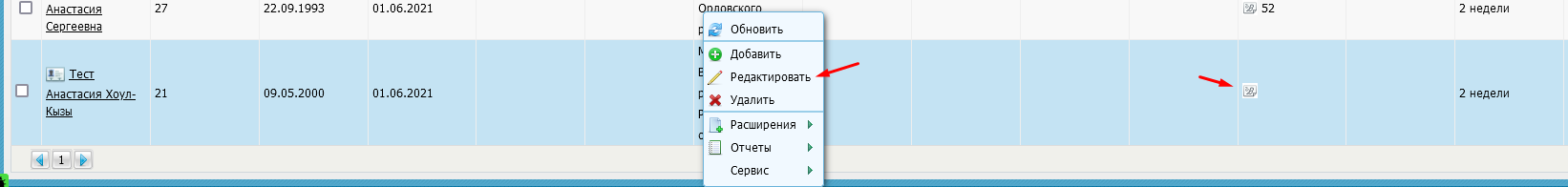 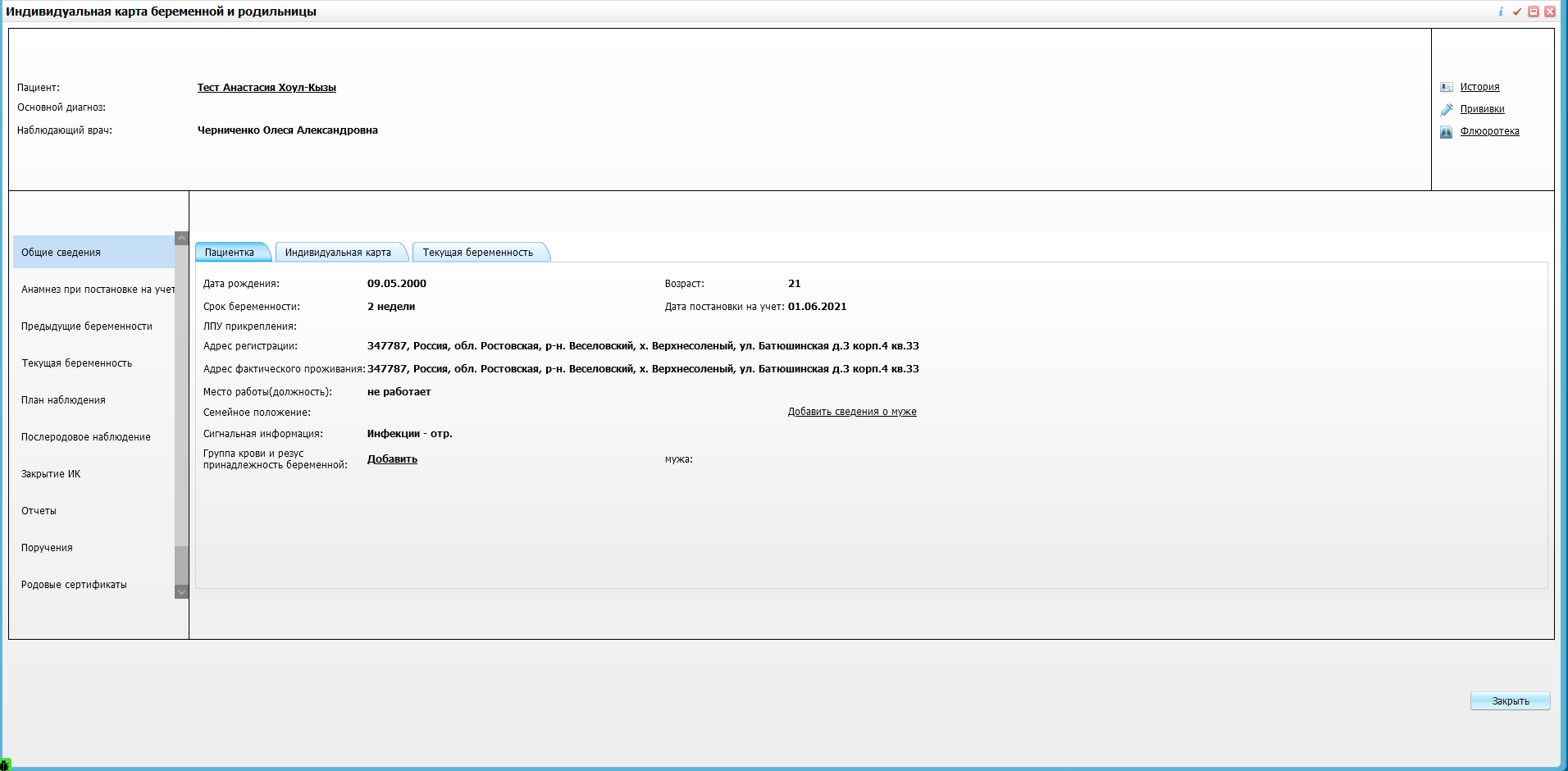 4. Переходим по пути: Рабочие места → Дневник.Записываем пациента, которому создали ИКБР на услугу первичного приема (см п1.).Далее — Оказать.
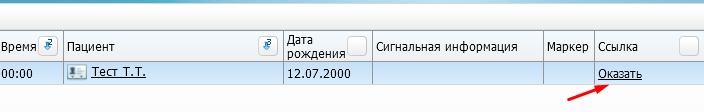 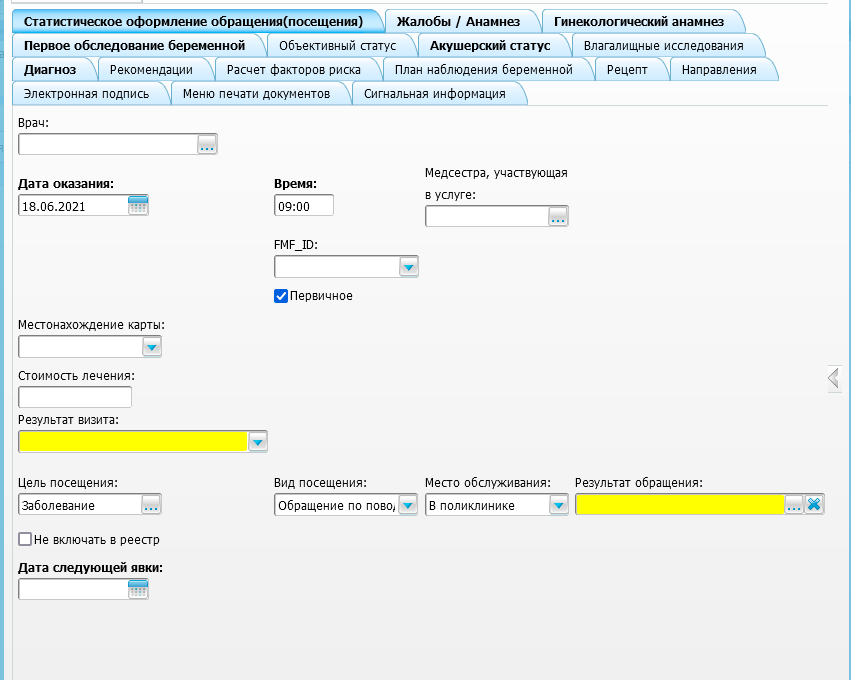 Заполняем шаблон приема, диагноз указываем с кодами — Z34.
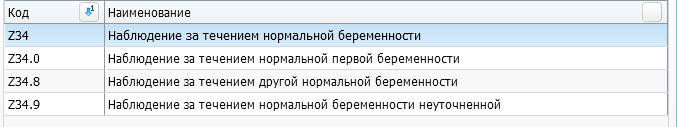 
Далее сохраняем прием.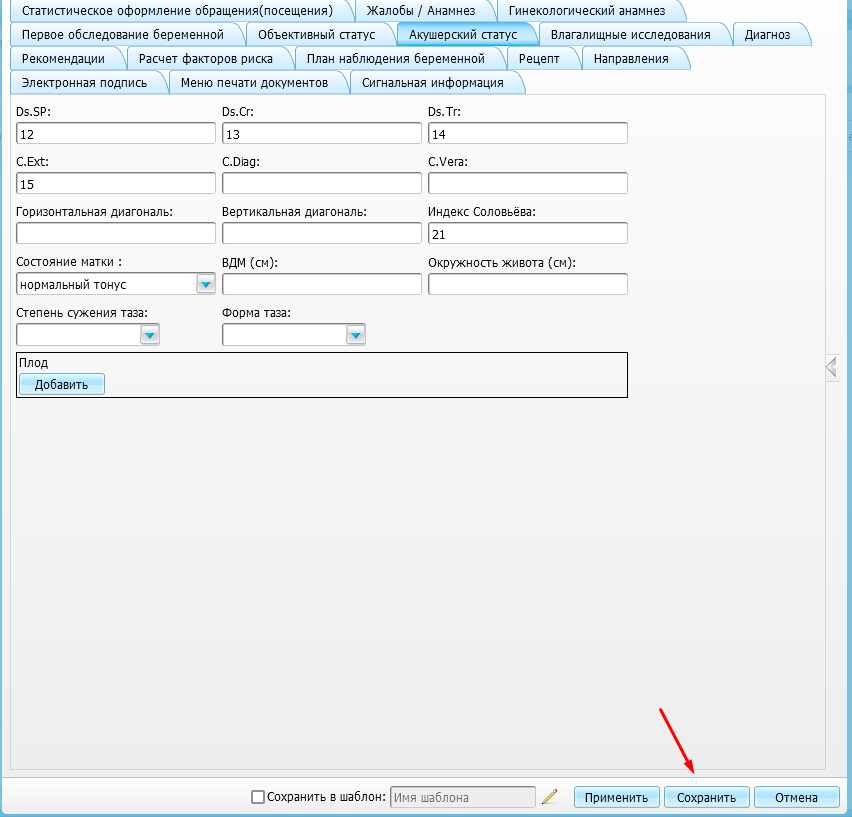 Если перезайти в дневник врача, то перед ФИО пациента мы увидим галочку, которая уведомляет об успешной выгрузке данных в РИСАР.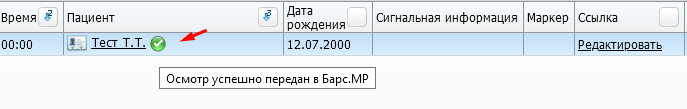 